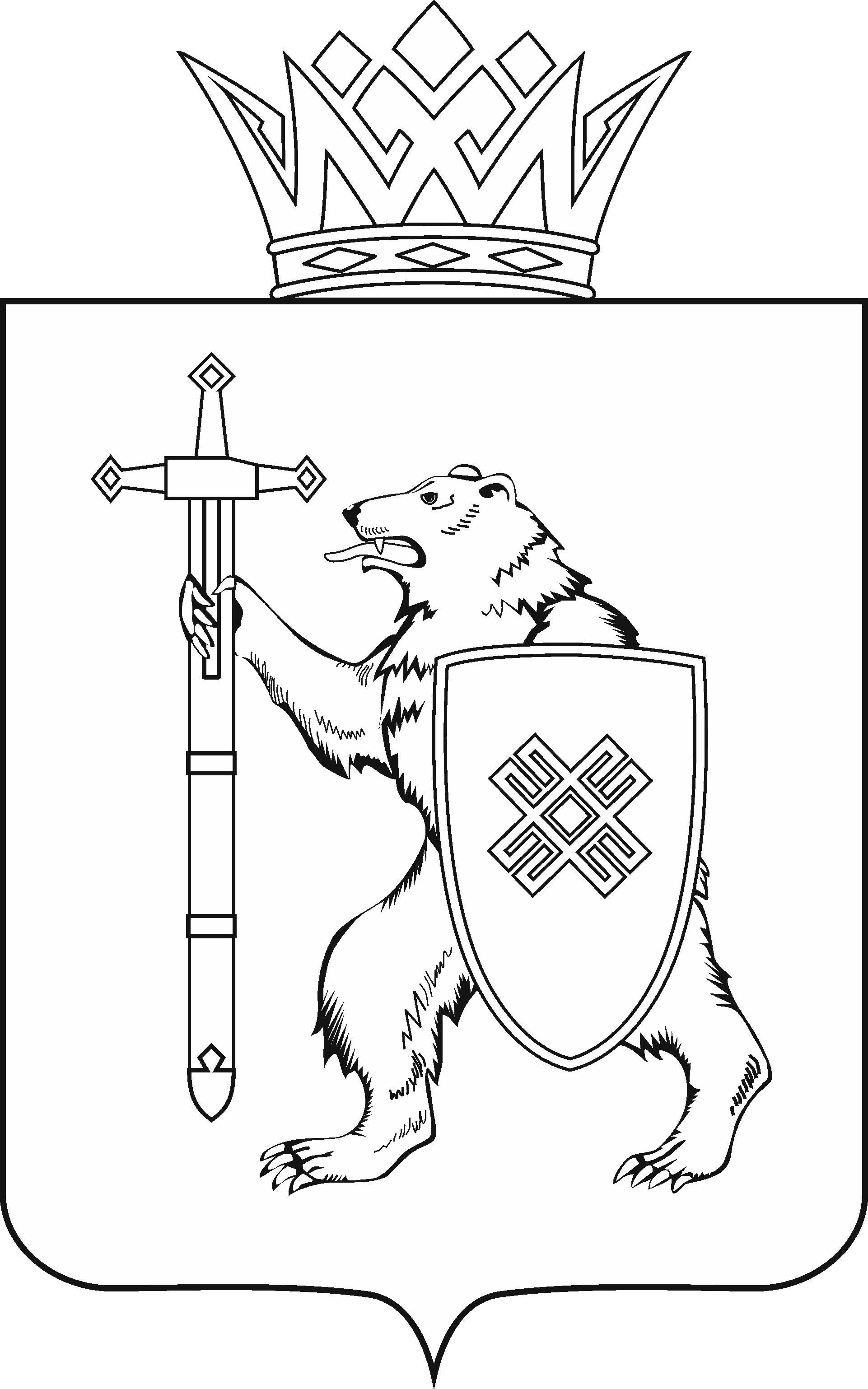 Тел. (8362) 64-14-16, 64-13-95, факс (8362) 64-14-11, E-mail: info@gsmari.ruПРОТОКОЛ № 30ЗАСЕДАНИЯ КОМИТЕТА1. О проекте закона Республики Марий Эл «О поправках к Конституции Республики Марий Эл» (второе чтение).Комитет решил: 1. Поправку Комитета Государственного Собрания Республики Марий Эл по законодательству к проекту закона Республики Марий Эл «О поправках к Конституции Республики Марий Эл» поддержать.2. Поправку депутатов Государственного Собрания Республики Марий Эл Заболотских А.В., Глущенко Н.В. и Шайдуллина С.С. к проекту закона Республики Марий Эл «О поправках к Конституции Республики Марий Эл» не поддержать.3. Проект закона Республики Марий Эл «О поправках к Конституции Республики Марий Эл» с учетом поправок Главы Республики Марий Эл и Комитета Государственного Собрания Республики Марий Эл по законодательству внести на рассмотрение восемнадцатой сессии Государственного Собрания Республики Марий Эл для рассмотрения во втором чтении.4. Направить настоящее решение в головной Комитет Государственного Собрания Республики Марий Эл по законодательству.2. О проекте закона Республики Марий Эл «О внесении изменений в Закон Республики Марий Эл «О республиканском бюджете Республики Марий Эл на 2021 год и на плановый период 2022 и 2023 годов».Комитет решил: 1. Проект закона «О внесении изменений в Закон Республики Марий Эл «О республиканском бюджете Республики Марий Эл на 2021 год и на плановый период 2022 и 2023 годов» поддержать с учетом поправок Правительства Республики Марий Эл и внести на рассмотрение восемнадцатой сессии Государственного Собрания Республики Марий Эл.2. Направить настоящее решение в головной Комитет Государственного Собрания Республики Марий Эл по бюджету.3. О предложениях к повестке дня восемнадцатой сессии Государственного Собрания Республики Марий Эл.Комитет решил:Согласиться с предложенной повесткой дня восемнадцатой сессии Государственного Собрания Республики Марий Эл.4. О секретариате восемнадцатой сессии Государственного Собрания Республики Марий Эл.Комитет решил:1. Согласиться с предложенными кандидатурами в состав секретариата восемнадцатой сессии Государственного Собрания Республики Марий Эл.2. Проект постановления Государственного Собрания Республики Марий Эл «О секретариате восемнадцатой сессии Государственного Собрания Республики Марий Эл» поддержать и внести на рассмотрение Государственного Собрания Республики Марий Эл.5. О порядке работы восемнадцатой сессии Государственного Собрания Республики Марий Эл.Комитет решил:1. Согласиться с порядком работы восемнадцатой сессии Государственного Собрания Республики Марий Эл.2. Проект постановления Государственного Собрания Республики Марий Эл «О порядке работы восемнадцатой сессии Государственного Собрания Республики Марий Эл» поддержать и внести на рассмотрение Государственного Собрания Республики Марий Эл.6. Разное.Проекты федеральных законов:7. О проекте федерального закона № 1147176-7 «О внесении изменений в Лесной кодекс Российской Федерации и статьи 14 и 16 Федерального закона «Об общих принципах организации местного самоуправления в Российской Федерации» (в целях реформирования системы лесоустройства) – внесен Правительством Российской Федерации.8. О проекте федерального закона № 1146226-7 «О внесении изменений в Лесной кодекс Российской Федерации и в отдельные акты Российской Федерации в части унификации понятийного аппарата» – внесен депутатами Государственной Думы Н.П.Николаевым, Р.В.Кармазиной и др.9. О проекте федерального закона № 1147029-7 «О внесении изменений в Федеральный закон «О племенном животноводстве» (в части совершенствования регулирования деятельности в области племенного животноводства) – внесен депутатами Государственной Думы В.И.Кашиным, В.Н.Плотниковым и др.10. О проекте федерального закона № 1137848-7 «О внесении изменения в статью 16 Федерального закона «Об ответственном обращении с животными и о внесении изменений в отдельные законодательные акты Российской Федерации» (в части организации приютов для животных) – внесен Московской городской Думой.11. О проекте федерального закона № 1137487-7 «О внесении изменения в статью 16 Федерального закона «Об ответственном обращении с животными и о внесении изменений в отдельные законодательные акты Российской Федерации» (в части организации приютов для животных) – внесен Законодательным собранием Ленинградской области.12. О проекте федерального закона № 1138413-7 «О внесении изменений в Федеральный закон «Об ответственном обращении с животными и о внесении изменений в отдельные законодательные акты Российской Федерации» (в части содержания домашних животных) – внесен Законодательным Собранием Челябинской области.13. О проекте федерального закона № 1153910-7 «О внесении изменений в статью 7 Земельного кодекса Российской Федерации и статью 8 Федерального закона «О государственной регистрации недвижимости» (в части внесения в Единый государственный реестр недвижимости сведений о выбранном виде разрешенного использования земельного участка) – внесен Правительством Российской Федерации.14. О проекте федерального закона № 1153945-7 «О внесении изменений в Федеральный закон «Об особенностях предоставления гражданам земельных участков, находящихся в государственной или муниципальной собственности и расположенных на территориях субъектов Российской Федерации, входящих в состав Дальневосточного федерального округа, и о внесении изменений в отдельные законодательные акты Российской Федерации» и отдельные законодательные акты Российской Федерации (в части совершенствования порядка предоставления земельных участков в Арктической зоне) – внесен Правительством Российской Федерации.15. О проекте федерального закона № 1140012-7 «О внесении изменений в Земельный кодекс Российской Федерации» (в части уточнения срока аренды земельных участков под объектами незавершенного строительства) - внесен депутатом Государственной Думы А.В.Барышевым.16. О проекте федерального закона № 1146599-7 «О внесении изменений в отдельные законодательные акты Российской Федерации» (в части отнесения лесопарковых зеленых поясов к зонам с особыми условиями использования территорий) - внесен Законодательным Собранием Кемеровской области-Кузбасс.17. О проекте федерального закона № 1151014-7 «О внесении изменений в статьи 32 и 33 Лесного кодекса Российской Федерации (в части устранения пробелов правового регулирования сбора гражданами валежника)» - внесен депутатами Государственной Думы И.В.Лебедевым, Я.Е.Ниловым и др.18. О проекте федерального закона № 1149512-7 «О внесении изменений в Федеральный закон "О внесении изменений в Земельный кодекс Российской Федерации и отдельные законодательные акты Российской Федерации» (в части установления возможности в отдельных случаях образовывать земельный участок без внесения изменений в проект межевания территории при комплексном освоении территории) - внесен депутатом Государственной Думы М.В.Емельяновым.19. О проекте федерального закона № 1153564-7 «О внесении изменений в Федеральный закон «Об особенностях предоставления гражданам земельных участков, находящихся в государственной или муниципальной собственности и расположенных на территориях субъектов Российской Федерации, входящих в состав Дальневосточного федерального округа, и о внесении изменений в отдельные законодательные акты Российской Федерации» (в части совершенствования механизмов предоставления земельных участков гражданам в безвозмездное пользование) - внесен депутатами Государственной Думы О.А.Бондарем, В.В.Рудченко и др.Обращения законодательных (представительных) органов государственной власти субъекта Российской Федерации:20. Об обращении к Председателю Правительства Российской Федерации М.В.Мишустину по вопросу урегулирования на федеральном уровне вопросов контроля за целевым использованием гражданами древесины, заготовленной ими для собственных нужд.По вопросам 7 – 20 о проектах федеральных законов и обращениях законодательных (представительных) органов государственной власти субъектов Российской Федерации, поступивших на рассмотрение Комитета, Комитет решил:Информацию о проектах федеральных законов, законодательных и обращениях законодательных (представительных) органов государственной власти субъектов Российской Федерации, поступивших на рассмотрение Комитета, принять к сведению.МАРИИ ЭЛ РЕСПУБЛИКЫН КУГЫЖАНЫШ ПОГЫНЖОАГРОПРОМЫШЛЕННЫЙ КОМПЛЕКСЫМ ВИЯҥДЫМЕ, ЭКОЛОГИЙ ДА ПӰРТӰС ДЕНЕ ПАЙДАЛАНЫМЕ ШОТЫШТО КОМИТЕТЛенин проспект, 29-ше, Йошкар-Ола, 424001ГОСУДАРСТВЕННОЕ СОБРАНИЕ РЕСПУБЛИКИ МАРИЙ ЭЛКОМИТЕТ ПО РАЗВИТИЮАГРОПРОМЫШЛЕННОГОКОМПЛЕКСА, ЭКОЛОГИИ И ПРИРОДОПОЛЬЗОВАНИЮЛенинский проспект, 29, г. Йошкар-Ола, 42400127 мая 2021 года11.00Кабинет № 209